09.12.2022Пл.Машиностроителей – уборка снегаУл.Маяковского (Вечный огонь) – уборка снега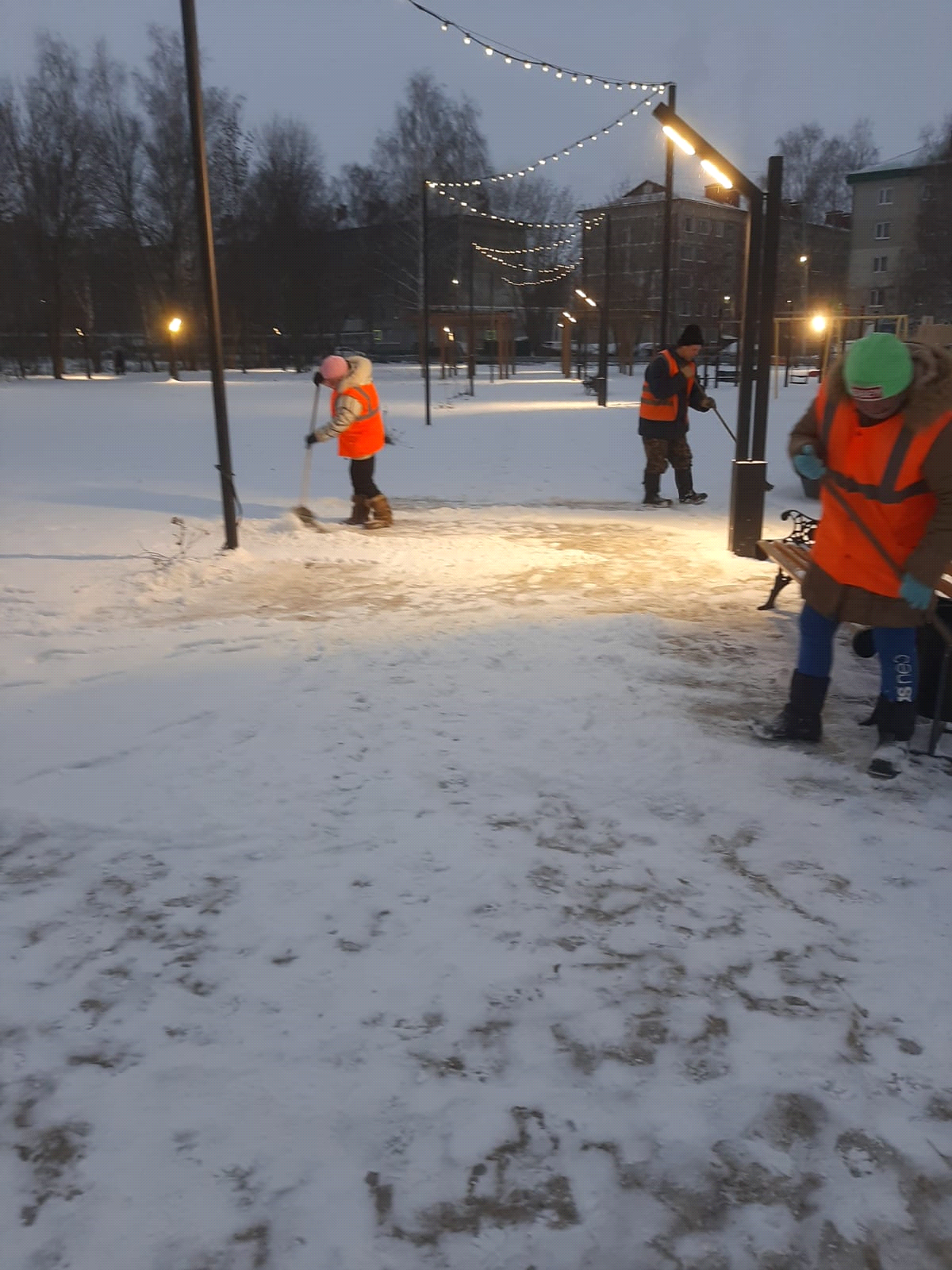 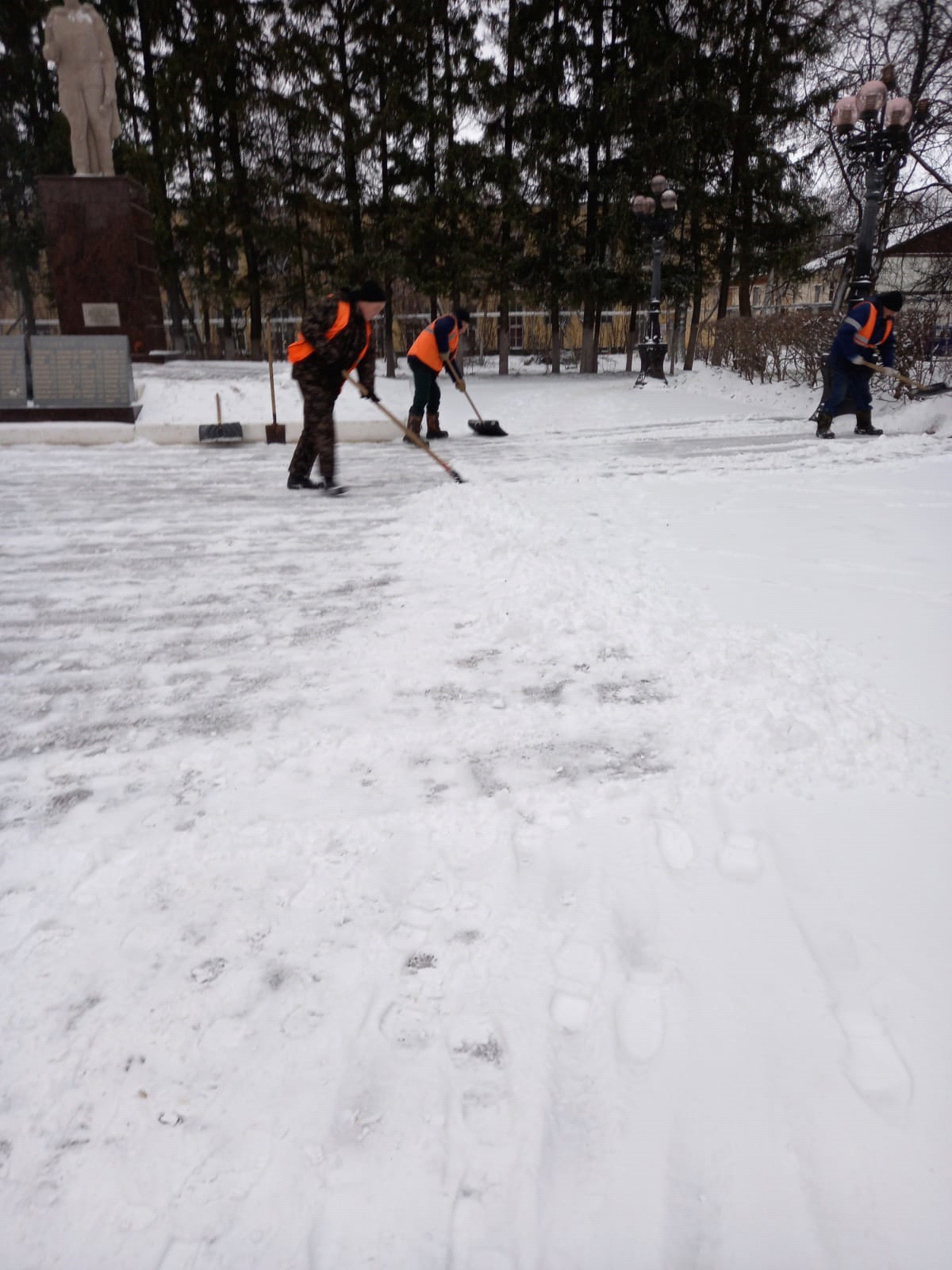 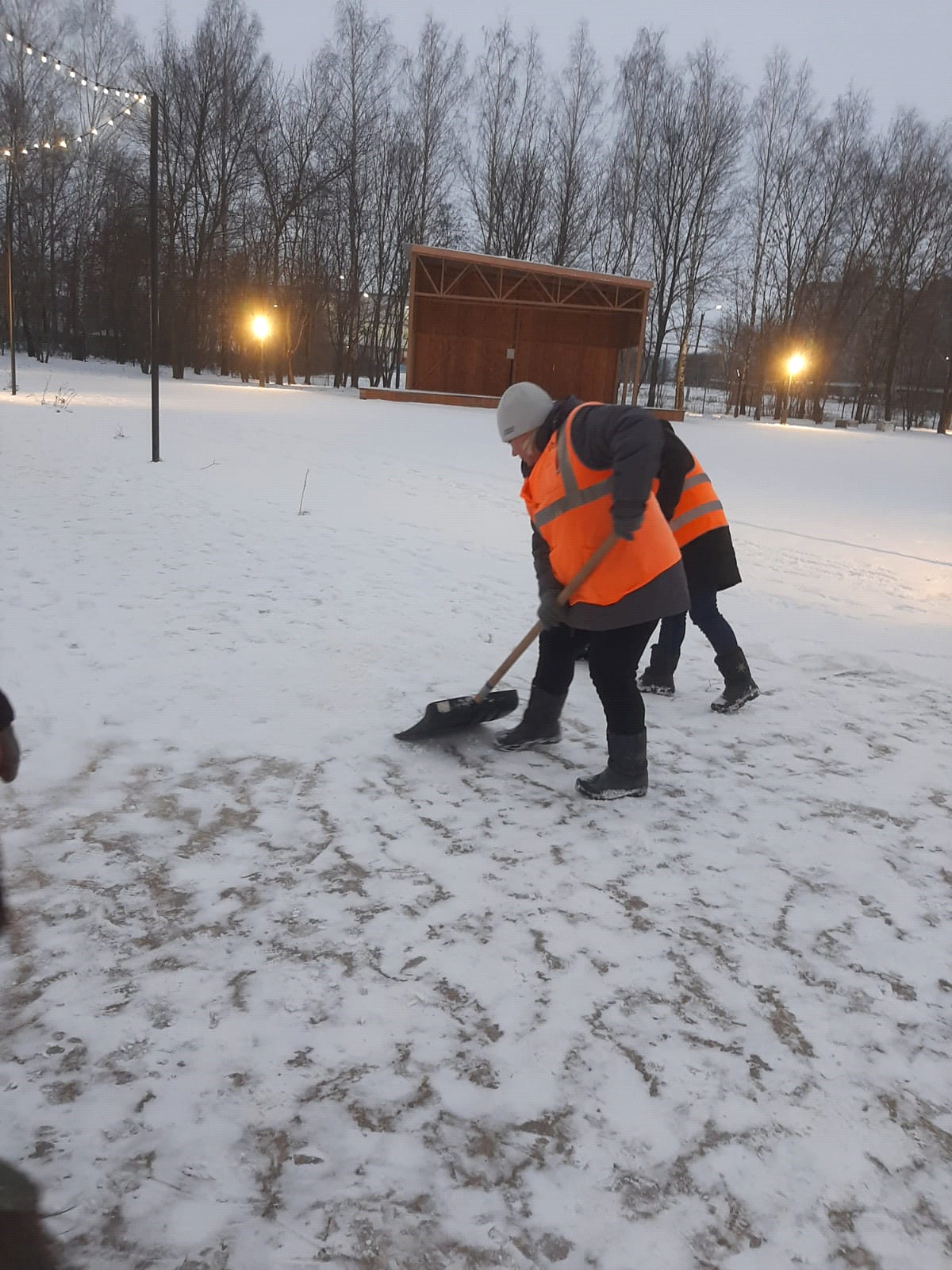 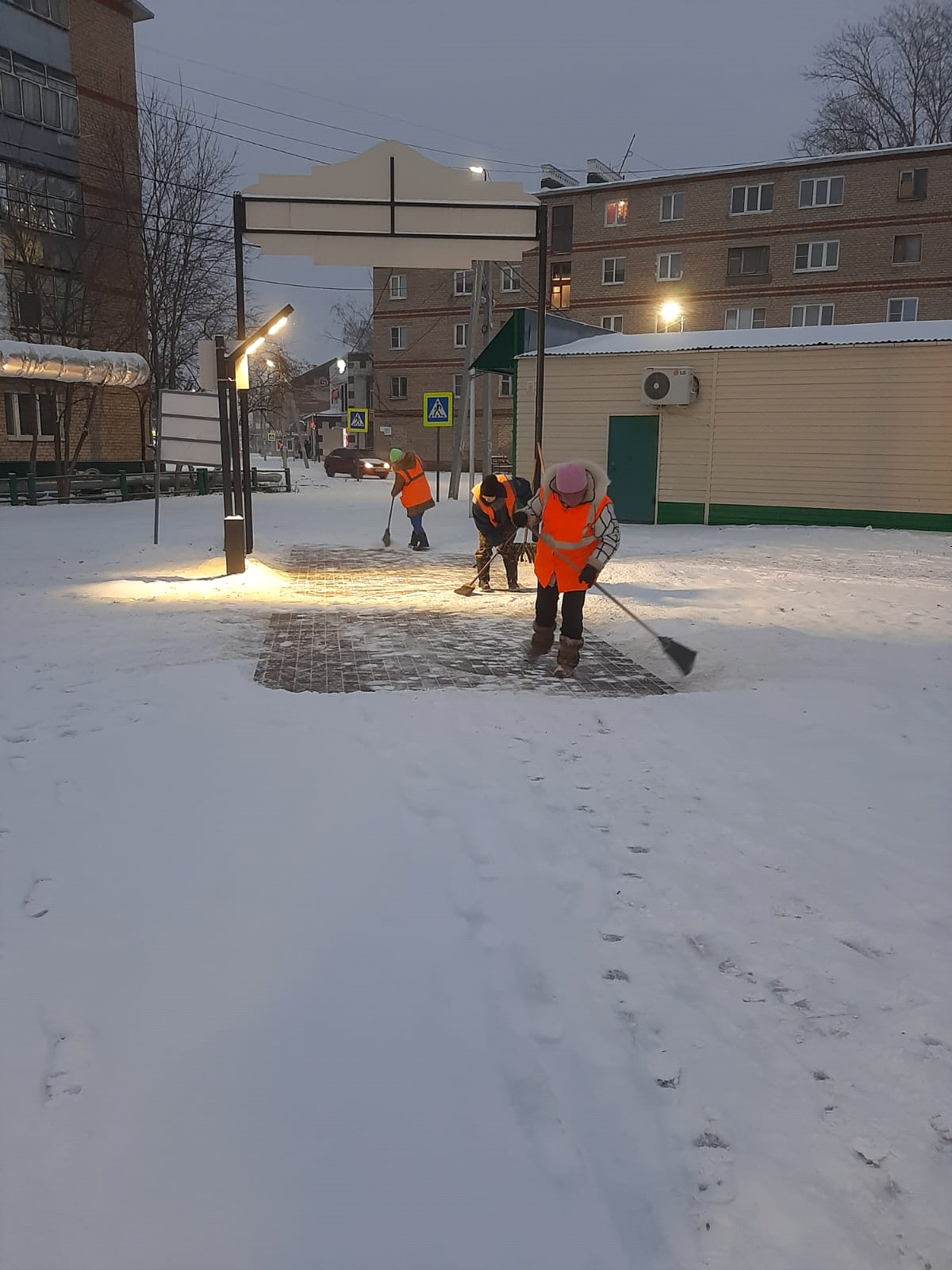 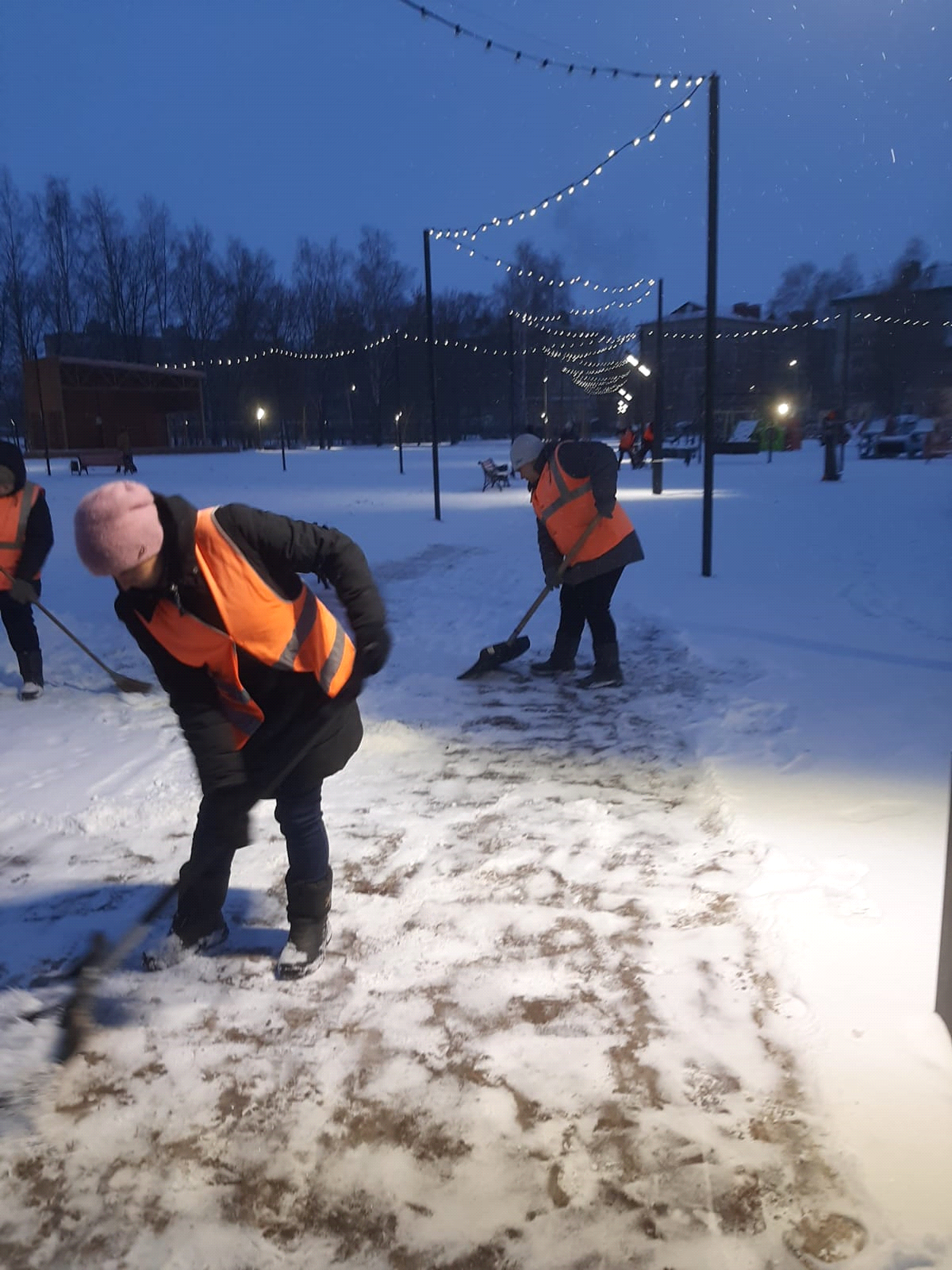 